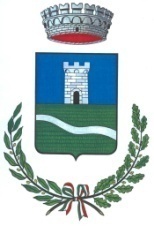 Provincia di ChietiINTERVENTI A SOSTEGNODELL’ECONOMIA LOCALEDELLE FAMIGLIEE DELLA CULTURAPREMESSETraendo spunto dalla crisi che attanaglia l’economia locale, quale conseguenza di quella nazionale e internazionale, l’Amministrazione comunale si propone di porre in essere una serie di misure, contenute in questo documento, volte al sostegno dell’economia locale, allo sviluppo di nuovi piani di investimento nel territorio del comune di Arielli, al concorso delle spese familiari per la frequenza di corsi scolastici.TITOLO IINTERVENTI A SOSTEGNO DELL’ECONOMIA LOCALEFINALITÀA favore dei beneficiari di cui al successivo articolo, sono concessi i seguenti benefici:in materia di Imposta Comunale sugli Immobili: sul terreno edificabile, sul quale costruire un fabbricato e per il quale è stato presentato il permesso di costruire, l’aliquota minima pari al 4‰ sul valore venale come meglio precisato in seguito per due anni a partire dall’anno di presentazione del permesso di costruire a quello successivo e non oltre il 2012. Qualora il permesso di costruire fosse stato presentato dopo il primo acconto ICI il contribuente può determinare l’esatto versamento di quanto dovuto in sede di saldo, non si procede al rimborso di imposte versate in misura maggiore. Il valore venale dei terreni oggetto del presente intervento è pari ad euro 10,00 per l’anno 2010, euro 15,00 per l’anno 2011 ed euro 20,00 per l’anno 2012.Il fabbricato, che deve essere realizzato entro il 31 dicembre del secondo anno successivo alla richiesta del permesso di costruire, pena la revoca di ogni beneficio di cui al presente programma, beneficerà delle seguenti aliquote: anno 2010 e anno 2011 del 4‰, anno 2012 4,5‰ anno 2013 e anno 2014 del 5‰. CONTRIBUTO IN CONTO ESERCIZIOAi soggetti che hanno realizzato il fabbricato e che depositano presso l’Ufficio Tecnico del comune il documento di fine lavori entro il 31 dicembre 2012, posso usufruire di un’ulteriore beneficio ossia richiedere al Comune di Arielli un contributo in conto esercizio pari al costo del permesso di costruire versato. L’ufficio comunale nei successivi centoventi giorni provvederà agli opportuni accertamenti tra i quali anche le visure camerali per accertarsi che il fabbricato sia un immobile nel quale si svolge un’attività economica in corso, quindi erogherà il contributo.BENEFICIARIPossono accedere ai benefici di questo documento esclusivamente i soggetti titolari di Partita I.V.A. siano essi imprese individuali, liberi professionisti, società di persone o di capitali anche in forma di cooperativa purché il fabbricato costruito sia sede dell’attività, bene merce o luogo in cui si svolge l’attività economica del soggetto beneficiario.OGGETTO DEGLI INTERVENTIIl presente documento mira a sostenere la costruzione di fabbricati nelle zone produttiva e artigianale  del territorio di Arielli il cui permesso di costruire sia presentato dal 01 gennaio 2010 al 31 dicembre 2011 e l’opera sia ultimata entro il 31 dicembre del secondo successivo a quello di inizio lavori e comunque non oltre il 31 dicembre 2012. MODALITÀ DI ACCESSO AI BENEFICII beneficiari che volessero usufruire delle agevolazioni di cui al presente documento devono presentare apposita domanda presso l’ufficio Tecnico del Comune di Arielli su moduli all’uopo predisposti.ATTIVITÀ IN CORSOI benefici di cui ai precedenti articoli sono applicati altresì ai fabbricati esistenti nella zona produttiva e artigianale purché si pervenga ad un ampliamento di almeno del 20% della superficie del fabbricato.  NUOVE INIZIATIVE PRODUTTIVEAgli stessi soggetti di cui all’art. 3 che inizieranno una nuova attività economica nel territorio del Comune di Arielli oppure vi trasferiranno la loro sede o vi apriranno un’unità locale nel corso degli anni 2010 e 2011, per lo stesso periodo d’imposta (2010 e 2011), sui beni oggetto della loro attività e che sono assoggettati ad imposizione I.C.I. sarà applicata l’aliquota del 4‰. TITOLO IIINTERVENTI A SOSTEGNODELLE FAMIGLIE E DELLO SVILUPPO CULTURALESCUOLA SECONDARIA DI PRIMO GRADOA tutti i ragazzi residenti nel Comune di Arielli dal 01 settembre 2009 che conseguiranno negli anni scolastici 2009/2010 e 2010/2011 il diploma di scuola secondaria di primo grado con una votazione di almeno 9/10 è concesso un contributo di euro 500,00 per l’acquisto di testi scolastici per il successivo anno scolastico e/o per il rimborso delle spese di viaggio sostenute per recarsi a scuola e/o per materiale informatico. SCUOLA SECONDARIA DI SECONDO GRADOA tutti i ragazzi residenti nel Comune di Arielli dal 01 settembre 2009 che conseguiranno negli anni scolastici 2009/2010 e 2010/2011 il diploma di scuola secondaria di secondo grado con una votazione di almeno 97/100 è concesso un contributo di euro 1.000,00 per l’acquisto di testi scolastici per il successivo anno scolastico/accademico e/o per l’iscrizione ad un corso di laurea o di formazione superiore e/o per materiale informatico e/o abbonamento a quotidiani o riviste.ISCRIZIONI A CORSI UNIVERSITARIA tutti i ragazzi residenti nel Comune di Arielli dal 01 settembre 2007 che hanno conseguito e che conseguiranno negli anni scolastici 2007/2008, 2008/2009, 2009/2010 e 2010/2011 il diploma di scuola secondaria di secondo grado e vivono in un nucleo familiare di cui il beneficiario è parte con un valore ISEE del nucleo familiare pari o inferiore ad euro 12.000,00 è concesso un contributo di euro  valere per l’acquisto di testi scolastici per il successivo anno scolastico/accademico e/o per l’iscrizione ad un corso di laurea o di formazione superiore.MODALITÀ DI ACCESSO AI BENEFICIPer accedere ai benefici di cui al presente titolo, i ragazzi, se maggiorenni, o i loro genitori o tutori presentano apposita domanda su modelli all’uopo predisposti all’Ufficio Ragioneria del Comune di Arielli allegando idonea documentazione attestante le spese sostenute: certificato di iscrizione, fatture intestate agli alunni o ai loro genitori/tutori, ricevute di pagamento degli abbonamenti per le spese di trasporto. 